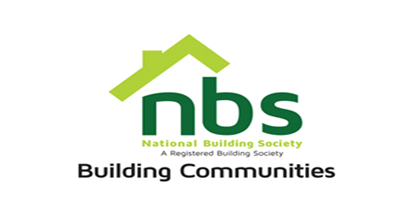                                                                                                                                       26 March 2024REQUEST FOR QUOTATIONOFFICE FURNITURE FOR NBS BINDURA BRANCHPRICE SCHEDULEN.B: Goods are to be delivered to Bindura  Branch at NSSA Complex.Manner of SubmissionBids must be submitted through email on procurement@nbs.co.zw or in some other electronic forms are received before the end of the bidding period.  Bids must be received at NBS Head Office on or before the closing date, before 10:00 hours on the closing date.Offers not received by 10:00 hours on the closing date will be treated as late tenders, rejected and returned to tenderer. Last date of submission is 03/04/2024. YOUR OFFER SHOULD CLEARLY INDICATE THE FOLLOWING:Bidders must respond to the specification on a line-by-line basis.A bid validity period of a minimum of 10 days from tender closing date must be firmly stated.Bidders must provide lead time/delivery period from date of receipt of official order. Bidders shall be required to quote in USD dollars only, but NBS shall settle the payment in ZWL dollars at the prevailing RBZ Interbank rate.NBS will not accept poor quality goods or service.NBS reserves the right to accept or reject any Proposal(s), to cancel the bidding process and/or to reject all bids at any time prior to award, without incurring any liability to any of the Bidder(s).Bidders must attach proof of PRAZ registration, Zimra Registration (Tax Clearance Certificate), NSSA Registration. Bidders who fail to submit these documents will automatically be disqualified. ItemDescriptionQtyUnit Price (USD)Total Price (USD)Television set – rates board TV 43inch SMART TV12.30L Microwave1Vat sumTOTAL